بنام خدانام پروژه: فروشگاه کتاب PHP نام دیتابیس:book_shop_dbنسخه:mySqlمحیط ساخت دیتابسphpMyAdminنرم افزار هاست مجازیWamp یا xampp یا easyPhpروش ساخت دیتابیس:ابتدا نرم افزار phpMyAdmin را اجرا کرده و یک دیتابیس با نام book_shop_db بسازید (مانند شکل زیر)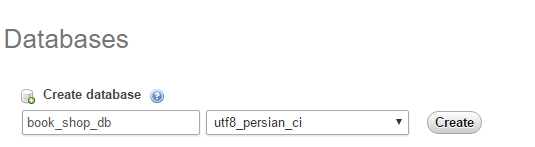 سپس روی دیتابیس کلیک کنید و گزینه  را بزنید. با شکل زیر مواجه می شوید: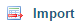 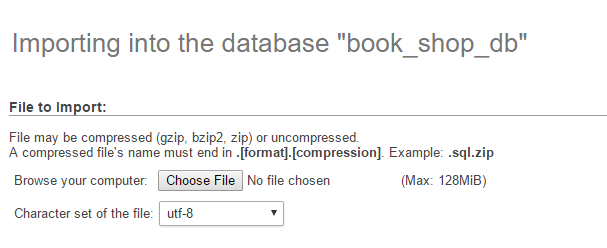 اکنون با دکمه choose File فایل book_shop_db.sql را انتخاب کنید و دکمه  را بزنید، باید این پیغام را مشاهده کنید: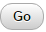 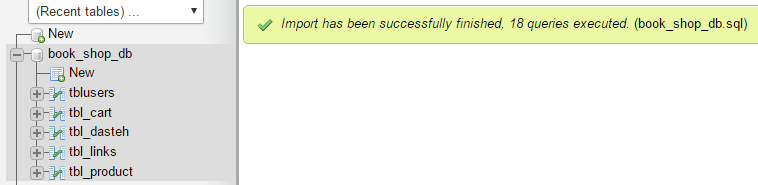 الان دیتابیس آماده است. صفحه اصلی سایت را باز کنید و مشاهده می کنید که ارتباط با دیتابیس برقرار است: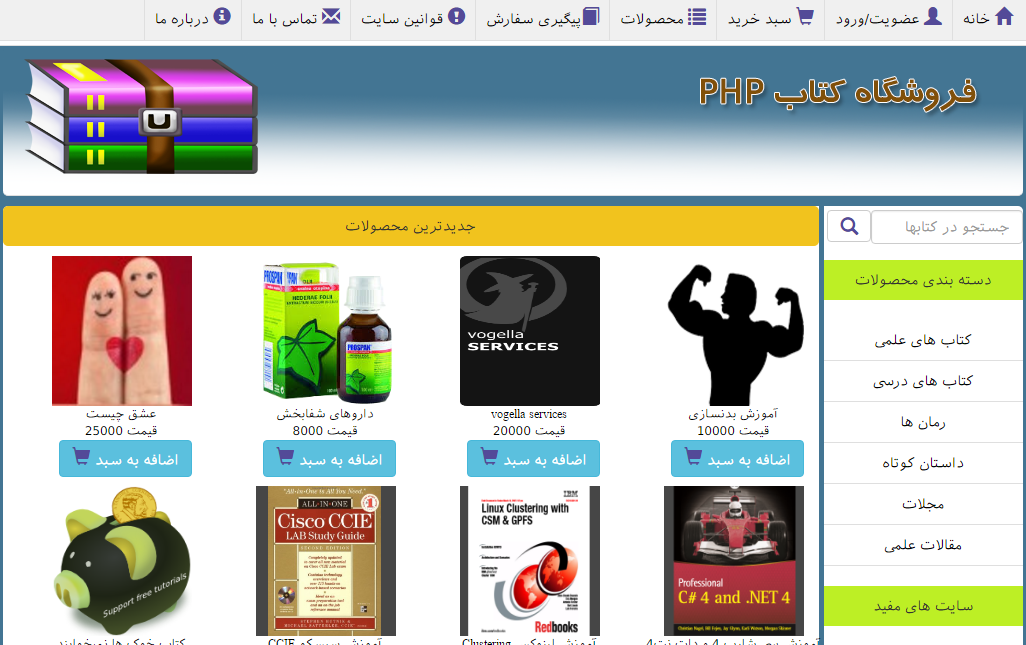 